空间社会人口学学术讲座【讲座题目】高铁可达性对中国县域经济发展影响的空间变动效应研究：基于地理加权面板回归分析方法【主讲嘉宾】余丹林   蒙特克莱尔州立大学地理信息系统项目主任，中国人民大学社会与人口学院讲座教授【内容简介】中国高速铁路建设为中国区域尤其是农村经济运行模式带来了根本性变化，大大增加了以往远距离区域和城市之间的互联互通。人们普遍认为，高铁的建设与布局对经济发展产生重大影响。然而，高铁建设布局对经济发展带来的好处也很可能会存在边际递减效应。也就是说，当高铁分布还比较稀疏时，高铁对经济发展带来的好处往往最大。一旦高铁分布密集之后，对经济发展的促进作用将减少。本研究采用中国2008  -  2015年县级高铁站点分布数据和社会经济信息面板数据，分析高铁可达性对中国县域经济发展的促进作用。运用地理加权面板回归分析方法，研究高铁可达性在不同地区对县域经济发展的不同支持力度。研究结果表明，总体上看，拥有高铁站的县域比没有高铁站的县域人均GDP高约2.7％。地理加权面板回归表明，在高铁分布稀少的地方，高铁可达性与人均国内生产总值之间的关系呈正向显著的特点。但在高铁站点密集分布的地方，这种关系不明显。这一研究结果对于研究地区基础设施规划建设与县域经济发展的关系具有重要的参考价值。【讲座时间】2019年8月29日（周四）下午2:00—4:00【讲座地点】崇德西楼512会议室【嘉宾介绍】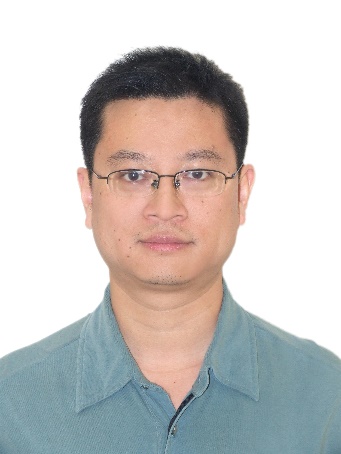 余丹林教授系国际知名城市地理及空间数据分析专家，在城市发展与规划、空间数据分析等方面取得突出成就。在国内外相关领域共发表论文近百篇相关论文。目前担任蒙特克莱尔州立大学地理信息系统项目主任和中国人民大学社会人口学院讲座教授。现为两家SCI/SSCI刊物副主编/学术主编。